נספחים לפעולה מס' 7:נספח 7.1
כרטיסיות מוצרים יש לגזור ולהצמיד כל שתי משבצות גב אל גב (שני הצדדים של אותה הכרטיסייה)נספח 7.2
מקרא מחיר למוצריםניתן להציג לחניכים אחרי שהמשחק התחילנספח 7.3שאלות במספרים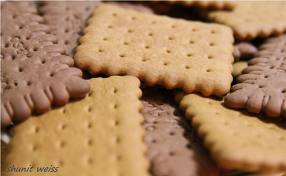 חבילת ביסקוויטיםמחיר:(שאלה 3)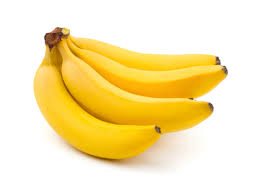 בננותמחיר: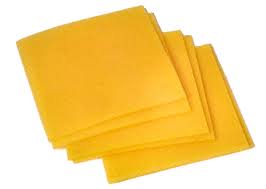 גבינה צהובהמחיר:(שאלות 5,8)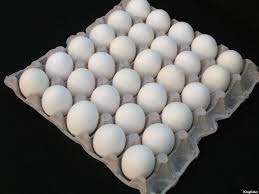 חבילת ביציםמחיר:(שאלה 10)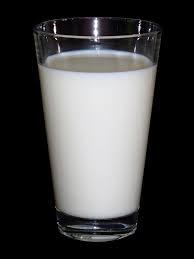 קרטון חלבמחיר:(שאלות 3,5,8)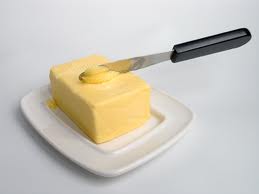 חמאהמחיר:(שאלות 5,8)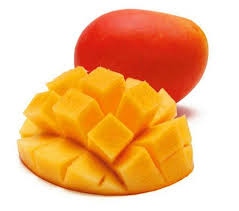 מנגומחיר: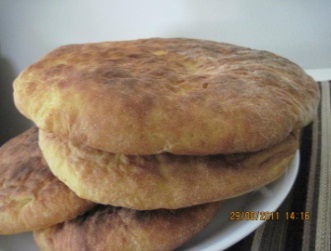 פיתות טריותמחיר: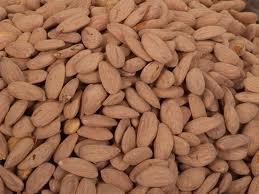 שקדים קלויים במשקלמחיר: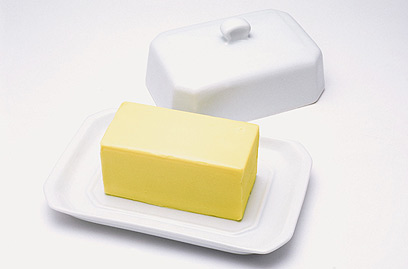 מרגרינהמחיר: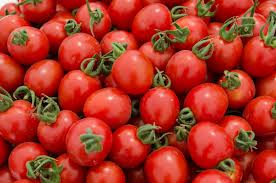 עגבניות שרימחיר: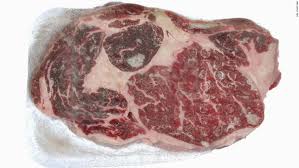 סטייק קפוא למנגלמחיר:שאלות 2,4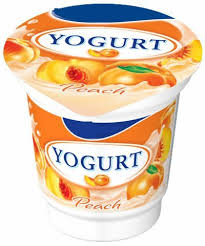 יוגורט אפרסקמחיר:שאלות 3,5,8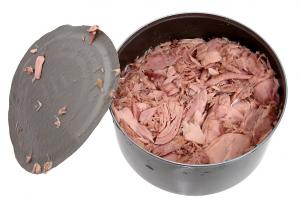 טונהמחיר:שאלה 14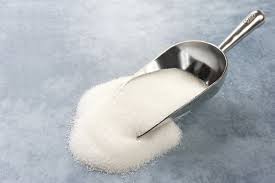 שקית
סוכרמחיר:שאלה 15קפה נמס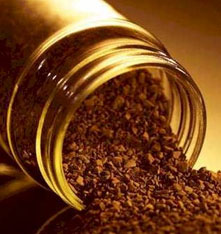 מחיר:שאלה 9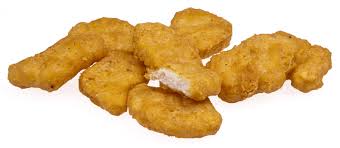 נגיסי עוףמחיר:שאלה 12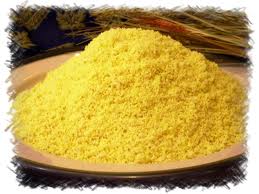 קוסקוסמחיר: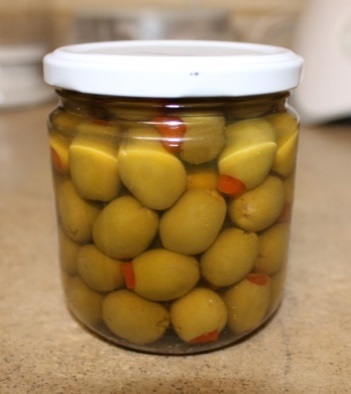 צנצנת זיתיםמחיר: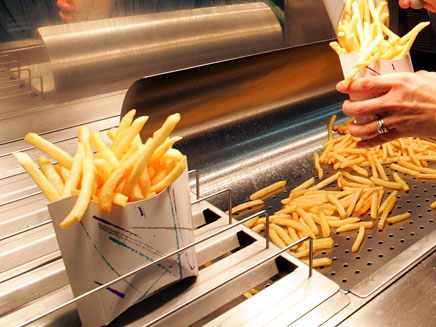 צ'יפס בשקיתמחיר:עוגיות ריבה פרווה במשקל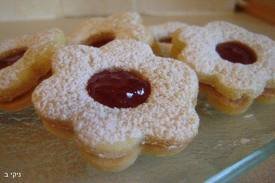 מחיר:חפיסת שוקולד חלב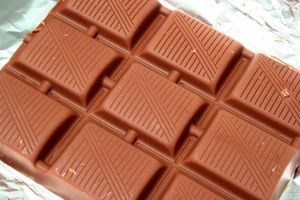 מחיר:שאלות 3,5,8,2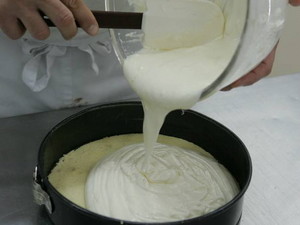 שמנת מתוקהמחיר:שאלות 2,3,5,8חבילת אורז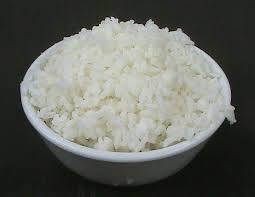 מחיר:חבילת בורגרים טבעוניים מעדשים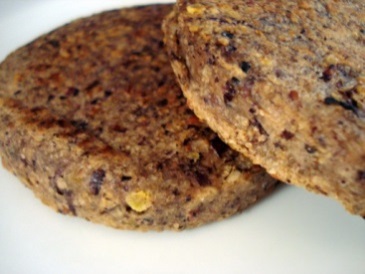 מחיר:קופסת אבקת קקאו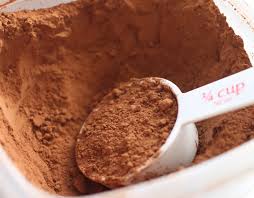 מחיר:שאלות 11,13מס' שאלההשאלההתשובההסבר / קישור למשחק1כמה אנשים מתים מדי שנה בתל אביב ממחלות שנגרמו כתוצאה מזיהום אוויר?1,500ככל שמוצרים עוברים יותר עיבוד במפעל, ככה נוצר לרוב יותר זיהום אוויר2איזה אחוז משטח האדמה בעולם מוקדש לגידול בעלי חיים בחקלאות, ולגידול מזון עבורם?30%לפי דו"ח האו"ם. לרוב מאכילים את החיות בתירס וסויה.3כמה טון ביוב מושלך לים ברחבי העולם מדי יום?18,000ככל שאנחנו קונים יותר מוצרים מעובדים (מוצרים שעברו במפעל) וארוזים- אנחנו תורמים לזיהום מים. 4אם ניקח את כל האוכל שאתו אנחנו מאכילים את מיליארדי החיות שאנחנו מגדלים בתעשיות המזון בכל שנה- כמה בני אדם נאכל להאכיל?שלושה מיליארד אנשיםבעולם ישנם בכל רגע נתון כמיליארד אנשים רעבים (אין להם גישה למספיק אוכל כדי שיוכלו להיות בריאים). באופן עקרוני, ככל שהעולם יצרוך יותר מזון מהצומח ויותר מזון מהחי- אפשר יהיה להאכיל יותר אנשים. אבל זה תלוי גם באיך מחלקים את האוכל והרווחים, בין העשירים והעניים.5פי כמה הפרשות מייצרת פרה אחת מבן אדם?ארבעים6לפי הערכות שונות, תוך כמה זמן ייגמר הנפט בעולם, מרוב שמשתמשים בו?35 שנה (נכון ל-2013)הנפט משמש גם לצורך חשמל במפעלים, וגם לצורך הסעת הסחורה ממקום למקום7בחומרי ההדברה שמשתמשים בהם בחקלאות יש הרבה חומרים רעילים. כמה אנשים מתים כל שנה ברחבי העולם כתוצאה מהשימוש בהם?220,0008בתעשיית החלב, כמה ימים אחרי הלידה משאירים את העגל עם אמו הפרה לפני שמפרידים בינהם?1מפרידים ביניהם כמה שיותר מהר, כדי לא "להפסיד" חלב שהעגל יינק.9כמה דולר ליום מקבל פועל בתעשיית הקפה (בשדות ובמפעלים)?3התעשייה מרוכזת בברזיל, קולומוביה, מכסיקו ומדינות נוספות. המשכורת היומית משתווה לקצת יותר מעשרה שקלים. המשכורת הזו לא מספיקה לפועלים אפילו להוצאות בסיסיות כמו טיפולים רפואיים, חימום לבית וכדומה. 10כמה ימים בחודש זוכה תרנגולת במשק ממוצע בתעשיית הביצים להסתובב בחצר?099% מהתרנגולות בתעשיית הביצים חיות כל חייהן בכלובים צפופים, במשך כשנתיים. בלולי חופש ולולים אורגניים, שמהווים כ1% מהתעשייה, מאפשרים לתרנגולות להסתובב בחצר חלק מהזמן.11איזה אחוז מהקקאו שאנשים קונים בעולם מגיע מאזורים באפריקה בהם ידוע כי מנוצלים ילדים לעבודה?69%במקרים רבים, הילדים מוברחים ממדינות אחרות ועובדים תחת איומי אלימות. במקרים אחרים, הורים נאלצים להביא את הילדים, גם כאלה בני 8 ומטה, כדי שיעזרו להם לקטוף את המכסה שהם חייבים להגיע אליה כדי לקבל משכורת מינימלית.12מה הגיל הממוצע שבו נשחט תרנגול בתעשיית הבשר?40 ימיםבתעשיית הבשר הצליחו, באמצעות התערבות גנטית, לגרום לאפרוחים לפתח חזה ענק תוך שישה שבועות. החזה הענק מקשה עליהם בהליכה, כיוון שאת גודל הרגליים שלהם לא שינו, והם מתקשים לסחוב את עצמם.13כמה ילדים (עד גיל 14) בעולם מדי שנה נאלצים לעבוד בתעשיית הקקאו?כמאתיים אלףרובם חיים במערב אפריקה.14כמה בקבוקי מים מהווים את הנפח הממוצע שיש לדג אחד בתוך בריכת דגים?בקבוק וחציכ70% מהדגים שמגודלים בישראל נמצאים בבריכות דגים. הצפיפות בבריכות הללו גם מקשה עליהם לנשום.15במטעי סוכר נפוץ השימוש בילדים עובדים. כמה שעות ביום צריך ילד לעבוד כדי להגיע למשכורת מינימלית?12 שעותנתונים על ילדים שנאלצים לעבוד בתעשיית הסוכר ברחבי העולם (אפריקה, דרום אמריקה, המזרח הרחוק) מתפרסמים לעיתים קרובות. קשה למצוא נתונים מדויקים על כמות הילדים בתעשייה ולהיכן מגיע הסוכר מהמטעים בהם הם עבדו.